Πληθωρισμός είναι η ποσοστιαία μεταβολή του γενικού επιπέδου των τιμών μιας οικονομίας μέσα σε μια συγκεκριμένη χρονική περίοδο. Ο πληθωρισμός μπορεί να είναι είτε θετικός, είτε αρνητικός (οπότε μιλάμε για αντιπληθωρισμό), όπως για παράδειγμα στην Ιαπωνία την τελευταία δεκαετία. Ας σημειωθεί ότι πληθωρισμός είναι η κίνηση των τιμών. Δεν υφίσταται όταν οι τιμές σταθεροποιηθούν, ανεξαρτήτως αν είναι υψηλές ή όχι. Σε μια οικονομία όταν μετράμε τον πληθωρισμό, στην ουσία μελετάμε την ποσοστιαία μεταβολή του επιπέδου των τιμών, όχι για το σύνολο των αγαθών ή παροχή υπηρεσιών που καταναλώνονται, αλλά για κάποια συγκεκριμένα αγαθά ή υπηρεσίες, το σύνολο των οποίων παλαιότερα καλούνταν "καλάθι της νοικοκυράς", ενώ πλέον χρησιμοποιείται το πολιτικά ορθότερο "καλάθι του καταναλωτή".Για να μετρηθεί ο πληθωρισμός, λαμβάνεται υπόψη το ποσοστό μεταβολής του επιπέδου τιμών κατά την διάρκεια μιας ορισμένης χρονικής περιόδου.Από πολλές οικονομικές θεωρίες ο πληθωρισμός θεωρείται ενα Νομισματικό Φαινόμενο, δηλαδή ότι ο πληθωρισμός είναι αποτέλεσμα μόνο της αυξημενης προσφοράς χρήματος. Έτσι η ύπαρξη πληθωρισμού δεν επηρεάζει τα μεγέθη της πραγματικής οικονομίας (ως πραγματικά μεγέθη, ορίζονται οι Δημόσιες Δαπάνες, οι Ιδιωτικές Επενδύσεις, και η Ιδιωτική Κατανάλωση.) Αυτό είναι και γνωστό ως κλασική διχοτομία. Ένα παράδειγμα είναι ο υψηλός πληθωρισμός στην Ελλάδα της δεκαετίας του 80 που οφειλόταν εν μέρει στην εκτύπωση χρήματος απο την Τράπεζα της Ελλάδος για να καλύψει τις αυξημένες παροχές που προσέφερε η κυβέρνηση.Άλλες θεωρίες βρίσκουν ότι πληθωρισμός μπορεί να έχει ρίζες και σε μη νομισματικά φαινόμενα. Οι Κεϋνσιανιστές οικονομολόγοι για παράδειγμα, πιστεύουν ότι υπάρχουν τριβές στην οικονομία που μπορουν να προκαλούν πληθωρισμό. Για τους Κεϋνσιανιστές υπάρχει μια αντίστροφη σχέση ανεργίας και πληθωρισμού, ώστε όταν ανεβαίνει το ένα πέφτει το άλλο. Αυτή η σχέση περιγράφεται με την καμπύλη Φιλλιπς.Πληθωρισμός της ζήτησηςΟ πληθωρισμός της ζήτησης είναι ο πληθωρισμός που προκύπτει από αύξηση της ζήτησης χρήματος. Η αύξηση αυτή οφείλεται:Αύξηση της προσφοράς του χρήματοςΑύξηση δημοσίων δαπανώνΠροσδοκίες του κοινού για επιδείνωση του πληθωρισμούΑύξηση της ζήτησης από το εξωτερικό για εγχώρια εμπορευματαΠληθωρισμός της προσφοράςΟ πληθωρισμός της προσφοράς είναι ο πληθωρισμός που προκύπτει από μείωσης της προσφοράς χρήματος. Η μείωση αυτή οφείλεται:Αύξηση μισθών ταχύτερη από την αύξηση της εργατικής παραγωγικότηταςΑύξηση κερδών μεγαλύτερη από την αύξηση της αποδοτικότητας του κεφαλαίουΑνατίμηση των εισαγόμενων πρώτων υλώνΑύξηση των συντελεστών έμμεσης φορολογίαςΑύξηση του κόστους δανειακών κεφαλαίωνΠληθωρισμός είναι η αύξηση του γενικού επιπέδου των τιμών, όταν στην αύξηση του χρήματος που κυκλοφορεί δεν επιφέρει μεταβολή προς την ίδια κατεύθυνση του όγκου της παραγωγής.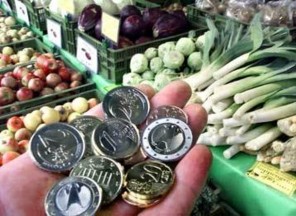 Λέγεται νομισματικός πληθωρισμός όταν η αύξηση αυτή οφείλεται σευπερβολική προσφορά χαρτονομίσματος από τα αρμόδια δημόσια όργανα για την αντιμετώπιση ειδικών καταστάσεων ανάγκης. Με ένα δεδομένο γενικό επίπεδο των τιμών, η αύξηση της ποσότητας του χρήματος που κυκλοφορεί (για την κάλυψη του σοβαρού ελλείμματος του κρατικού προϋπολογισμού που προκαλείται π.χ. από ένα πόλεμο), αν όλες οι άλλες συνθήκες μένουν αμετάβλητες, σύμφωνα με την «ποσοτική θεωρία του χρήματος», θα προκαλέσει άνοδο στο γενικό επίπεδο των τιμών. Αν όμως εξαιρέσουμε την περίπτωση αυτή, που παρουσιάστηκε με πολύ σοβαρές μορφές κατά τη διάρκεια και έπειτα από τους δύο παγκόσμιους πολέμους σε διάφορες ευρωπαϊκές χώρες (ιδιαίτερα στη Γερμανία, αλλά και στην Ελλάδα), η αιτία της γενικής αύξησης των τιμών, αν και σε τελευταία ανάλυση μπορεί ν’ αναχθεί πάντα σε νομισματικά φαινόμενα, πρέπει ν’ αναζητηθεί σε άλλους παράγοντες. Πάνω στο θέμα αυτό οι οικονομολόγοι έχουν διατυπώσει πολλές και αλληλοσυγκρουόμενες θεωρίες, που μπορούν όμως να συνοψιστούν στις εξής δύο: στη θεωρία του «πληθωρισμού κόστους» και στη θεωρία του «πληθωρισμού ζήτησης», η πρώτη αποδίδει την αιτία του πληθωρισμού στις αυξήσεις των τιμών των συντελεστών της παραγωγής (ιδιαίτερα των μισθών), που προκαλούν με τη σειρά τους αυξήσεις των τιμών των τελικών αγαθών, ενώ η δεύτερη υποστηρίζει ότι οι αυξήσεις στη ζήτηση των τελικών αγαθών (αυξήσεις που προκαλούνται από προβλέψεις των επιχειρηματιών, από αποφάσεις οικονομικής πολιτικής, από την εξέλιξη του διεθνούς εμπορίου και πολλά άλλα στοιχεία) προκαλούν την αύξηση των αντίστοιχων τιμών: αυτό προκαλεί αύξηση της ζήτησης των συντελεστών της παραγωγής με συνέπεια να οδηγήσει σε ύψωση των τιμών τους (με τον τρόπο αυτό οι αυξήσεις στο επίπεδο των τιμών των εμπορευμάτων προκαλούν αυξήσεις στο επίπεδο των τιμών των συντελεστών παραγωγής).
Οι συνέπειες όμως του πληθωρισμού είναι πολύ γνωστές. Ούτε όλες οι τιμές ούτε όλα τα εισοδήματα αυξάνουν στον ίδιο βαθμό, ανοίγει η λεγόμενη βεντάλια των τιμών: ψηλότερες οι τιμές των αγαθών των οποίων η ζήτηση είναι μεγαλύτερη και η ικανοποίησή της δεν επιδέχεται αναβολή (π.χ. βασικά αγαθά, μισθοί στις αντίστοιχες βιομηχανίες)· λιγότερο ψηλές ή και σταθερές, για εγγενείς λόγους ή εξαιτίας νομικών περιορισμών, άλλες τιμές (π.χ. επιχορηγήσεις, επιδοτήσεις, τιμές ασφάλειας κλπ.). Ωφελούνται οι έμποροι και οι κερδοσκόποι που μπορούν ευκολότερα ν’ αποζημιωθούν με την αύξηση των τιμών τους και ζημιώνονται όσοι εισπράττουν σταθερά εισοδήματα που, εφόσον περιορίζεται η αγοραστική δύναμη του νομίσματος, βλέπουν πως μικραίνουν οι πραγματικοί μισθοί τους. Πολλαπλασιάζονται οι μισθολογικές αξιώσεις και μπαίνουμε έτσι στο φαύλο κύκλο τω τιμών-μισθών. Ωφελούνται οι οφειλέτες και ζημιώνονται οι δανειστές, που βλέπουν να ελαττώνεται το πραγματικό περιεχόμενο των απαιτήσεών τους. Ο ληθωρισμός τέλος, αλλάζοντας τις σχέσεις μεταξύ εσωτερικών και εξωτερικών τιμών, προκαλεί δυσμενή εξέλιξη του ισοζυγίου πληρωμών. Όταν φτάσει σε σημείο τέτοιο που να κλονίσει οριστικά την εμπιστοσύνη στην αγοραστική δύναμη του νομίσματος, ο πληθωρισμος μπορεί να προκαλέσει τη παράλυση του οικονομικού συστήματος με την εγκατάλειψη του νομίσματος ως μεσάζοντος στις ανταλλαγές και επιστροφή στον αντιπραγματισμό.ΟΠληθωρισμός (Inflation) είναι μια διαδικασία συνεχούς αυξήσεως του γενικού επιπέδου των τιμών. Είναι δηλαδή ένα δυναμικό, όχι στατικό, φαινόμενο. Η αύξηση αυτή είναι συνέπεια της ανισορροπίας μεταξύ συνολικής προσφοράς και συνολικής ενεργού ζήτησης. Η αντίθετη τάση είναι ο αντιπληθωρισμός, εξαιτίας όμως της δυσκαμψίας των τιμών προς τα κάτω (μείωση) το πιο συνηθισμένο φαινόμενο είναι ο πληθωρισμός.. Ανάλογα με την ένταση του, ο πληθωρισμος διακρίνεται σε: μέτριο (<10%), καλπάζοντα (>10%), υπερπληθωρισμό (>50%). Οταν ο ρυθμος αύξησης του πληθωρισμού είναι σταθερός, τότε έχουμε την περίπτωση ίου πληθωρισμού αδράνειας. Ο πληθωρισμος αδράνειας διαφέρει από το στασιμοπληθωρισμό, ο οποίος συναντάται όταν υπάρχει ταυτόχρονα πληθωρισμός και ανεργία (ύφεση). Ο πληθωρισμός μπορεί να είναι κατευθυνόμενος, δηλαδή εκούσιος, όταν δημιουργείται από τις νομισματικές αρχές με αύξηση της προσφοράς χρήματος (έκδοση νέου χρήματος). Θα πρέπει πάντως να σημειωθεί ότι η πτώση του πληθωρισμού δεν σημαίνει μείωση τιμών, αλλά απλώς ότι οι τιμές αυξήθηκαν λιγότερο από την περσινή τους αύξηση. Το μέγεθος του πληθωρισμού προσδιορίζεται από την εξέλιξη του δείκτη τιμών, αγαθών και υπηρεσιών.